Image ou logo de l’association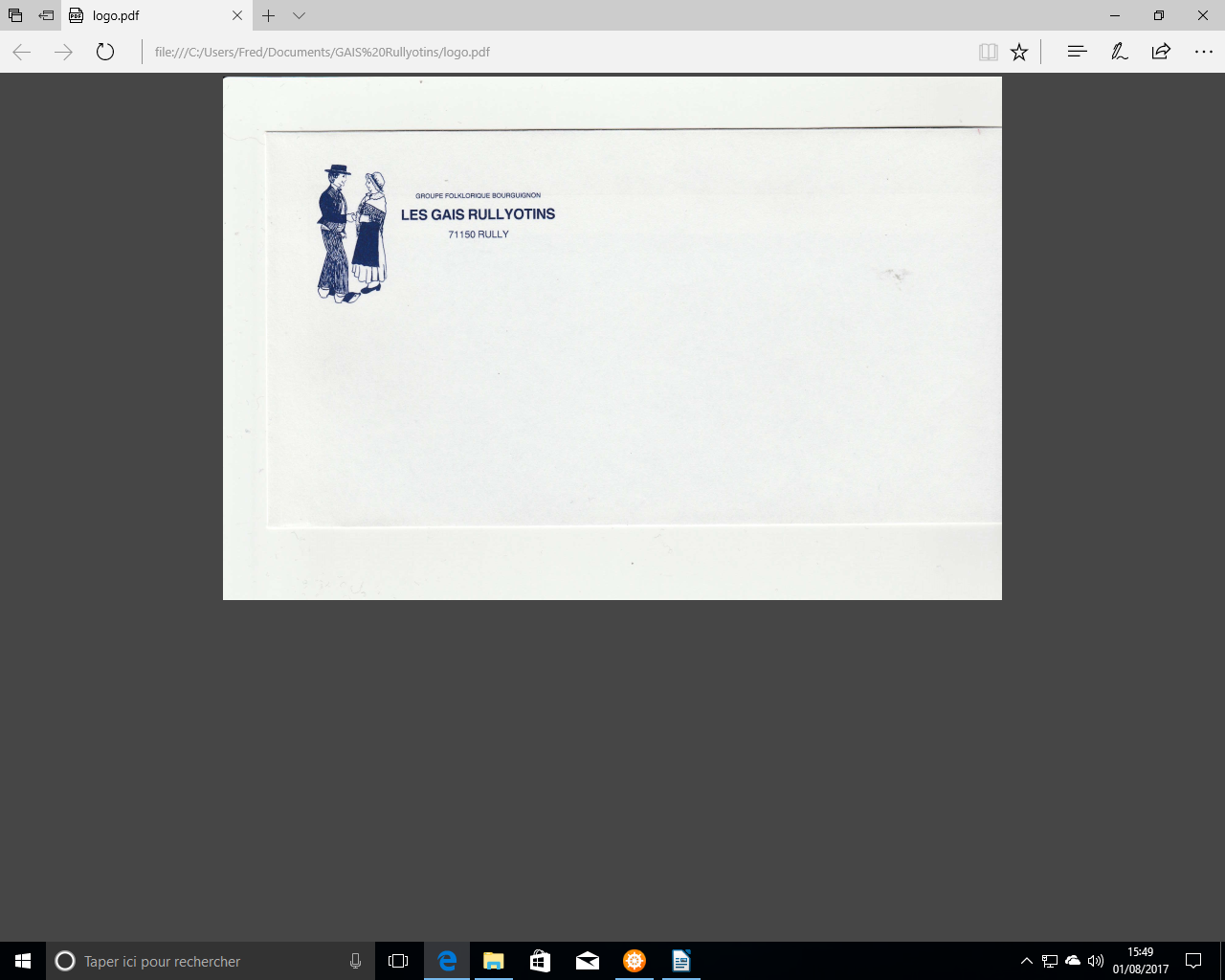 Descriptif des activitésLe groupe folklorique LES GAIS RULLYOTINS fait revivre les arts et traditions populaires de notre terroir viticole bourguignon par le biais de danses et de chants.Les membres du groupe sont toujours en recherche dans les archives pour améliorer les connaissances sur les anciennes coutumes locales.Nous restituons ce patrimoine le plus fidèlement possible dans un souci de transmission et d'éducation à la culture populaire pendant notre spectacle réalisé en costumes et sabots.Nous répétons chaque samedi au 1 rue du Moulin à vent à Rully de 18h à 19h30Manifestations de l’annéeAnimations dans les maisons de retraites : * Maison de Marloux,* Epinac,* Chagny….Participations bénévoles :* St Vincent au domaine de la Folie,* Fête de Quasimodo de Rully,Buvettes :* St Patrick à la salle polyvalente de Rully,* Vide-Maison à la salle des fêtes de RullyManifestations de l’annéeAnimations dans les maisons de retraites : * Maison de Marloux,* Epinac,* Chagny….Participations bénévoles :* St Vincent au domaine de la Folie,* Fête de Quasimodo de Rully,Buvettes :* St Patrick à la salle polyvalente de Rully,* Vide-Maison à la salle des fêtes de RullyContact PONS Daniel : 03 – 85 - 41 – 09 – 02 Site internet (adresse mail)daniel.pons12@orange.fr